PHOTOS PARCOURS DEFIS MARS 2024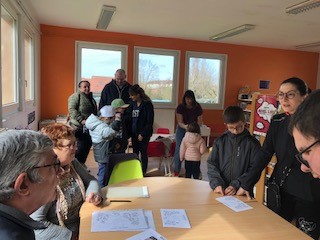 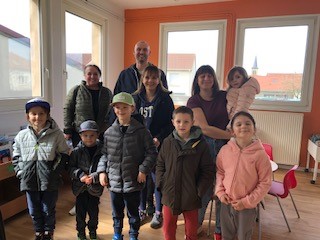 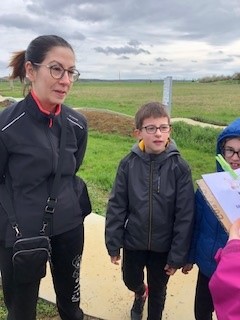 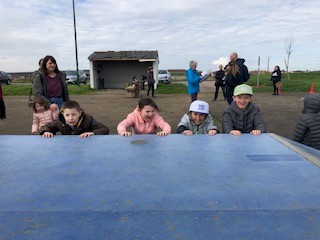 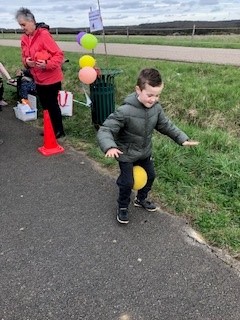 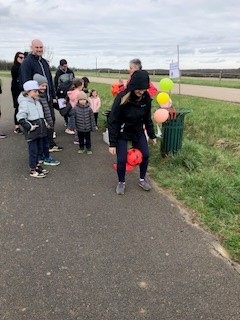 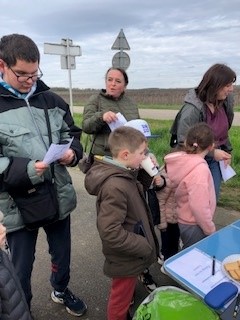 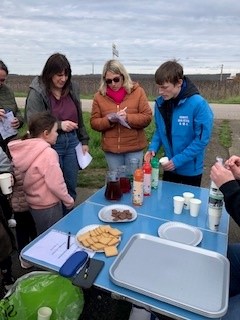 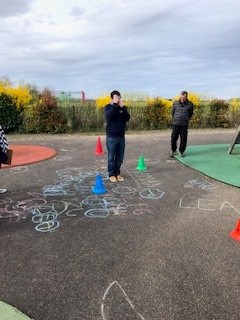 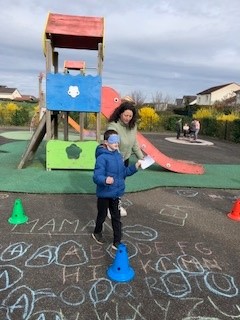 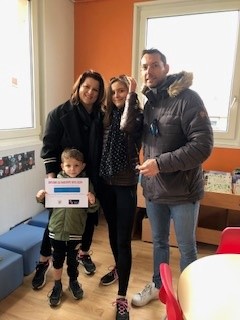 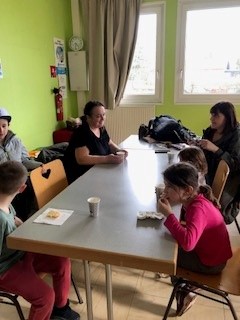 